Celková sleva na vozidlo vč. mimořádných výbav:Celková cena za vozidlo (vč. výbav, příslušenství a slev)0,00 Kč	0,00 Kč454 188,66 Kč	549 568,28 KčCelková korekce ceny (splátky, protiúčet apod.)	0,00 KčKontaktNabídku vystavilxxxxx (MANO) xxxxxDRUPOL autodružstvoNa Parkáně 367/14, 26601, Beroun, Telefon 311653055 IČ 08596476, DIČ CZ08596476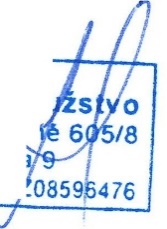 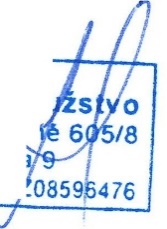 Stránka 1 z 2Pro zákazníka:Muzeum Českého krasu, příspěvková organizace, Husovo nám. 87, 26601, Beroun, xxxxx, xxxxxPředpokládaný termín dodáníVíce informacíPoznámkaVšeobecné podmínkyZákladní výbava modelu vozidla a jeho technické údajeModelNW44J5, KAMIQ	STY TS 81/1.0 M6F1Z1ZHL, Černá Magie s perleťovým efektem, lnt: Satin černá/šedý stropTechnický průkaz č.UN163065                                                                                         DRUPUL autodružstvo                                                                                                  V Předním Hloubětíně 605/8                                                                             190 00 Praha 9                                                                                                             IČO: 08596476, DIČ: CZ08596476DRUPOL autodružstvoNa Parkáně 367/14, 26601, Beroun, Telefon 311653055 IČ 08596476, QIČ CZ085 ,96476Stránka 2 z 2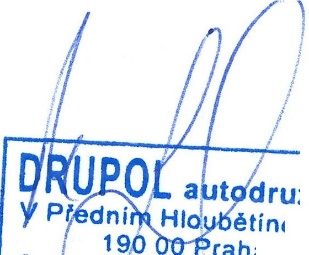 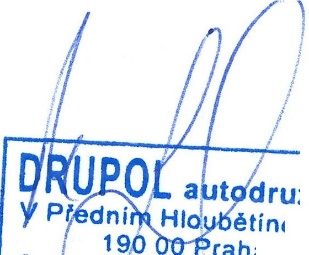 Základní specifikace Vašeho vozuZákladní specifikace Vašeho vozuModelKAMIQ	STY TS 81/1.0 M6FModelKAMIQ	STY TS 81/1.0 M6FKód modeluNW44J5Kód modeluNW44J5BarvaBarva1Z1ZHL, Černá Magie s perleťovým efektem, lnt: Satin černá/šedý strop1Z1ZHL, Černá Magie s perleťovým efektem, lnt: Satin černá/šedý stropKombinovaná hodnota spotřeby a C02Kombinovaná hodnota spotřeby a C02Cenová specifikace Vašeho vozuCenová specifikace Vašeho vozuCena bez DPHCena s DPHZákladní modelKAMIQ	STY TS 81/1.0 M6FZákladní modelKAMIQ	STY TS 81/1.0 M6F430 495,46 Kč520 899,51 KčVýbava ze sériové produkce výrobceVýbava ze sériové produkce výrobce4KFSunset4050,00 Kč4900,50 Kč9WJWired Wireless Smart Link+909,00 Kč1099,89 KčPHISedadlo spolujezdce sklopné do vodorovné polohy1570,00 Kč1899,70 KčPJARezervní kolo ocelové (neplnohodnotné), zvedák vozu, klíč na kola3 223,00 Kč3 899,83 KčQQ2Ambientní osvětlení - oranžové0,00 Kč0,00 Kč1Z1ZHLČerná Magie s perleťovým ·efe ktem13 223,00 Kč15 999,83 KčDoplňková výbava na základě dodatečné objednávkyDoplňková výbava na základě dodatečné objednávkyDoplňková výbava na základě dodatečné objednávkyDoplňková výbava na základě dodatečné objednávkyY48Polovodiče0,00 Kč0,00 KčYO1Proaktivní servis (10 let)0,00 Kč0,00 KčPovinná výbava0,00 Kč0,00 KčGumové koberce KAMIQ přední+ zadní718,20 Kč869,02 KčSada kompletních zimních kol 1611  pro   KAMIQ0,00 Kč0,00 KčRegistrace vozu0,00 Kč0,00 Kč